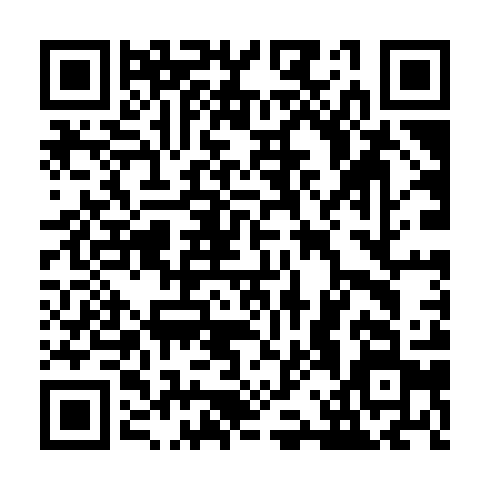 Ramadan times for Alenina Lhota, Czech RepublicMon 11 Mar 2024 - Wed 10 Apr 2024High Latitude Method: Angle Based RulePrayer Calculation Method: Muslim World LeagueAsar Calculation Method: HanafiPrayer times provided by https://www.salahtimes.comDateDayFajrSuhurSunriseDhuhrAsrIftarMaghribIsha11Mon4:364:366:2312:124:086:016:017:4212Tue4:344:346:2112:124:096:036:037:4413Wed4:324:326:1912:114:116:046:047:4514Thu4:304:306:1712:114:126:066:067:4715Fri4:274:276:1512:114:136:086:087:4916Sat4:254:256:1312:104:146:096:097:5017Sun4:234:236:1012:104:166:116:117:5218Mon4:204:206:0812:104:176:126:127:5419Tue4:184:186:0612:104:186:146:147:5620Wed4:164:166:0412:094:196:156:157:5721Thu4:134:136:0212:094:216:176:177:5922Fri4:114:116:0012:094:226:186:188:0123Sat4:084:085:5812:084:236:206:208:0324Sun4:064:065:5512:084:246:226:228:0525Mon4:034:035:5312:084:256:236:238:0726Tue4:014:015:5112:074:276:256:258:0827Wed3:583:585:4912:074:286:266:268:1028Thu3:563:565:4712:074:296:286:288:1229Fri3:533:535:4512:074:306:296:298:1430Sat3:513:515:4312:064:316:316:318:1631Sun4:484:486:401:065:327:327:329:181Mon4:464:466:381:065:337:347:349:202Tue4:434:436:361:055:357:357:359:223Wed4:404:406:341:055:367:377:379:244Thu4:384:386:321:055:377:397:399:265Fri4:354:356:301:045:387:407:409:286Sat4:324:326:281:045:397:427:429:307Sun4:304:306:261:045:407:437:439:328Mon4:274:276:241:045:417:457:459:349Tue4:244:246:211:035:427:467:469:3610Wed4:224:226:191:035:437:487:489:38